事業ID：２０１４２４１４５５事業名：障害者支援施設の機器整備  事業成果物　木製テーブル、椅子	   　　　　1/1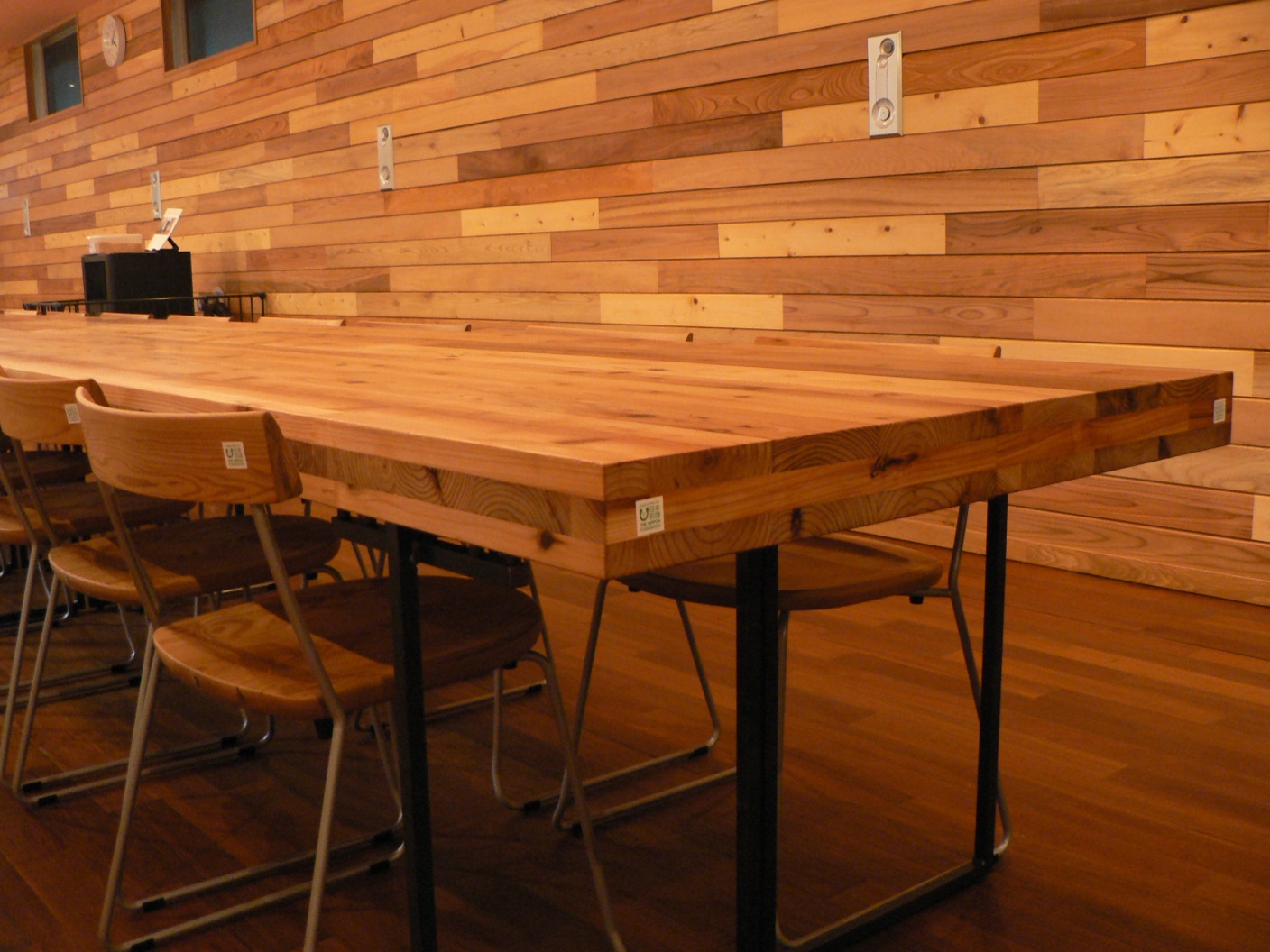 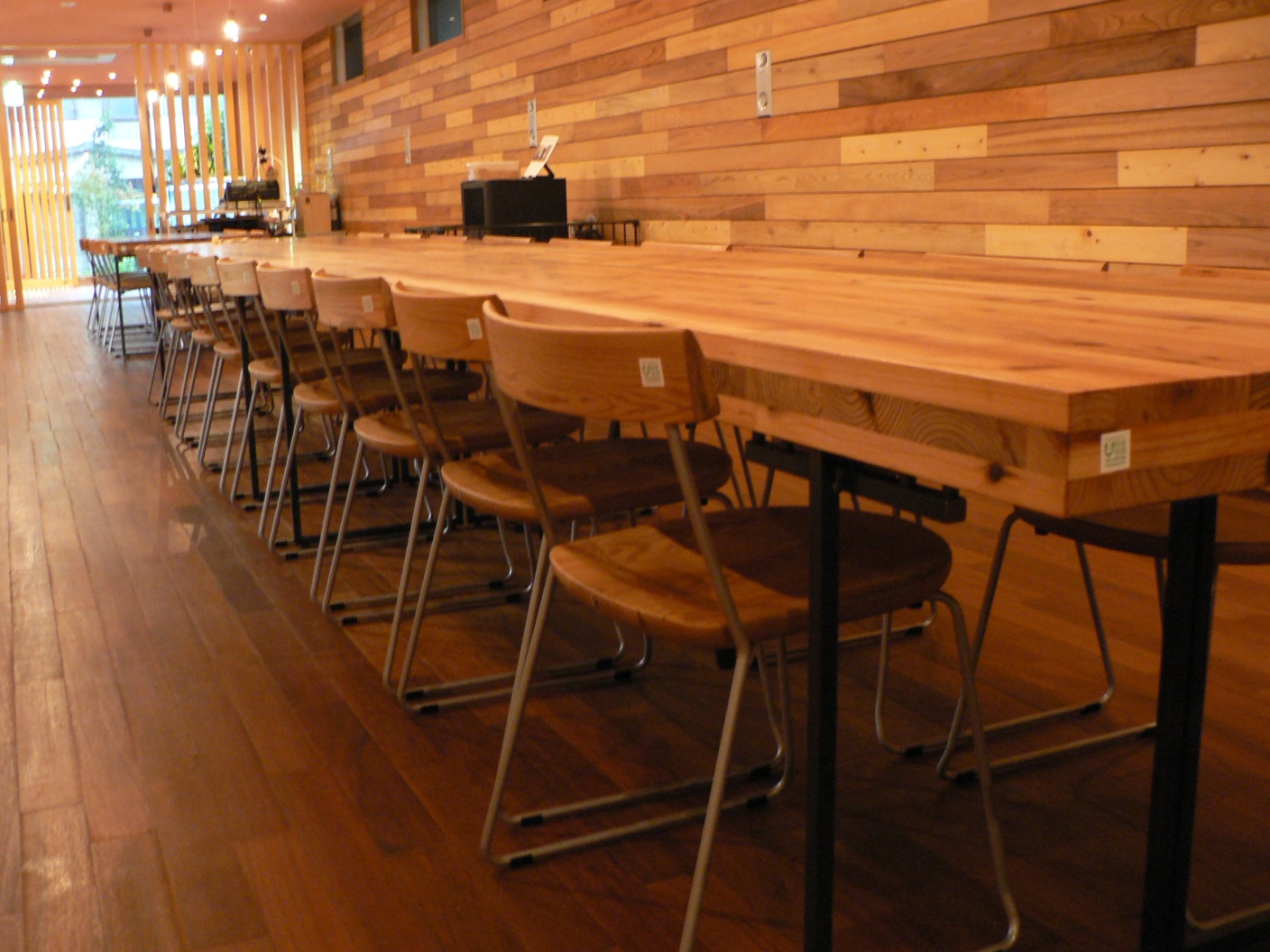 